                         ΔΙΟΡΘΩΣΗ ΕΡΓΑΣΙΑΣ - ΚΛΙΣΗ  ΡΗΜΑΤΟΣ :    ΜΕΤΡΙΕΜΑΙ                                                                                             Β ΣΥΖΥΓΙΑ                                                   ΠΡΩΤΗ ΤΑΞΗ                                             ΠΑΘΗΤΙΚΗ ΦΩΝΗ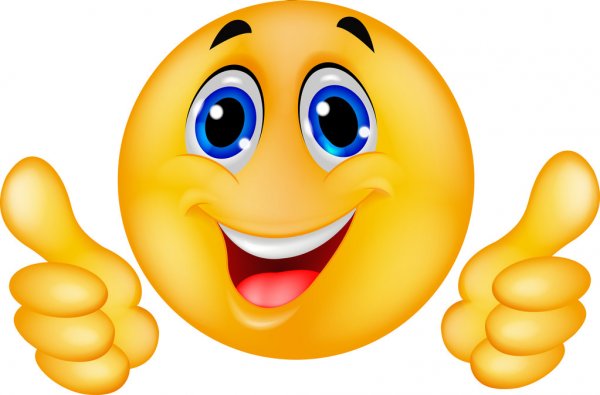 Και τώρα ώρα για ανέκδοτο…….Μια μέρα στο μεγάλο δάσος κυκλοφορεί η φήμη ότι άνοιξε μία καντίνα. Όλα τα ζώα του δάσους έτρεξαν και μπήκαν σε σειρά το ένα πίσω από το άλλο για να ψωνίσουν. Μετά από λίγη ώρα να σου και ο λαγός. Βλέπει την τεράστια ουρά που έχει δημιουργηθεί και πολύ άνετα τους προσπερνάει και πηγαίνει πρώτος πρώτος μπροστά από το λιοντάρι.

-Τι κάνεις ρε  λαγέ, λέει το λιοντάρι...
-Να, εγώ για την καντίνα ήρθα, απαντάει ο λαγός..
-Κι εμείς τι είμαστε εδώ που περιμένουμε στην σειρά ; αποκρίνεται το λιοντάρι και του δίνει μια σπρωξιά και τον στέλνει τελευταίο στη σειρά.

Σηκώνετε ο λαγός εκνευρισμένος και αφού προσπερνάει όλα τα ζώα, πάει και μπαίνει δεύτερος μπροστά από την αρκούδα..

-Τι κάνεις ρε  λαγέ, λέει η αρκούδα..
-Να, εγώ για την καντίνα ήρθα..
-Καλά  και ποιος νομίζεις ότι είσαι και μπαίνεις μπροστά μου, λέει η αρκούδα και του δίνει και αυτή μια σπρωξιά  που τον στέλνει πάλι τελευταίο στη σειρά .

Σηκώνεται στραβωμένος ο λαγός , γυρίζει την πλάτη του και φεύγει φωνάζοντας..

-Καλά, αφού έτσι είστε και ΄γω δε θα ανοίξω την καντίνα σήμερα!                                  ΔΙΟΡΘΩΣΗ ΕΡΓΑΣΙΑΣ - ΚΛΙΣΗ  ΡΗΜΑΤΟΣ :    ΚΥΒΕΡΝΙΕΜΑΙ                                                                                          Β ΣΥΖΥΓΙΑ                                                   ΠΡΩΤΗ ΤΑΞΗ                                             ΠΑΘΗΤΙΚΗ ΦΩΝΗ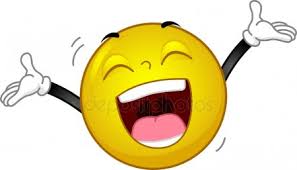 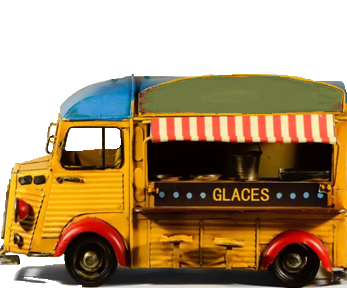 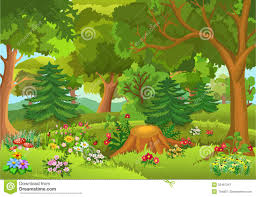 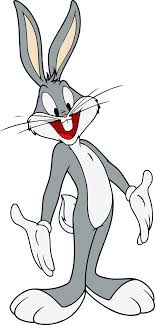                                                        ΟΡΙΣΤΙΚΗ                                                       ΟΡΙΣΤΙΚΗ                                                       ΟΡΙΣΤΙΚΗΕνεστώταςΠαρατατικόςΑόριστοςμετριέμαι μετριόμουνμετρήθηκαμετριέσαιμετριόσουνμετρήθηκεςμετριέταιμετριότανμετρήθηκεμετριόμαστεμετριόμασταν / μετριόμαστεμετρηθήκαμεμετριέστεμετριόσασταν / μετριόσαστεμετρηθήκατεμετριούνταιμετριόνταν /μετριόντουσανμετρήθηκανΕξ. ΜέλλονταςΣυν. Μέλλονταςθα μετριέμαιθα  μετρηθώθα  μετριέσαιθα  μετρηθείςθα μετριέταιθα  μετρηθείθα  μετριόμαστεθα  μετρηθούμεθα μετριέστεθα  μετρηθείτεθα  μετριούνταιθα  μετρηθούνΠαρατατικόςΥπερσυντέλικοςΣυντ. Μέλλονταςέχω          μετρηθείείχα    μετρηθείθα  έχω      μετρηθεί έχεις         μετρηθείείχες    μετρηθείθα  έχεις     μετρηθείέχει           μετρηθείείχε      μετρηθείθα  έχει      μετρηθείέχουμε      μετρηθείείχαμε   μετρηθείθα  έχουμε   μετρηθεί έχετε         μετρηθείείχατε    μετρηθείθα  έχετε       μετρηθείέχουν       μετρηθείείχαν     μετρηθείθα  έχουν      μετρηθεί                                                     ΥΠΟΤΑΚΤΙΚΗ                                                     ΥΠΟΤΑΚΤΙΚΗ                                                     ΥΠΟΤΑΚΤΙΚΗΕξακολουθητικήΣυνοπτικήΣυντελεσμένηνα     μετριέμαινα    μετρηθώνα   έχω    μετρηθείνα     μετριέσαινα    μετρηθείςνα   έχεις   μετρηθείνα     μετριέταινα    μετρηθείνα   έχει    μετρηθείνα     μετριόμαστενα    μετρηθούμενα   έχουμε    μετρηθεί να    μετριέστενα   μετρηθείτενα   έχετε       μετρηθεί να    μετριούνταινα    μετρηθούννα   έχουν      μετρηθεί                               ΠΡΟΣΤΑΚΤΙΚΗ                               ΠΡΟΣΤΑΚΤΙΚΗΕξακολουθητικήΣυνοπτική    ---------------  μετρήσου    ---------------  μετρηθείτε                                                        ΟΡΙΣΤΙΚΗ                                                       ΟΡΙΣΤΙΚΗ                                                       ΟΡΙΣΤΙΚΗΕνεστώταςΠαρατατικόςΑόριστοςκυβερνιέμαι κυβερνιόμουνκυβερνήθηκακυβερνιέσαικυβερνιόσουνκυβερνήθηκεςκυβερνιέταικυβερνιότανκυβερνήθηκεκυβερνιόμαστεκυβερνιόμασταν / κυβερνιόμαστεκυβερνηθήκαμεκυβερνιέστεκυβερνιόσασταν / κυβερνιόσαστεκυβερνηθήκατεκυβερνιούνταικυβερνιόνταν / κυβερνιόντουσανκυβερνήθηκανΕξ. ΜέλλονταςΣυν. Μέλλονταςθα  κυβερνιέμαιθα  κυβερνηθώθα  κυβερνιέσαιθα  κυβερνηθείςθα  κυβερνιέταιθα  κυβερνηθείθα  κυβερνιόμαστεθα  κυβερνηθούμεθα  κυβερνιέστεθα  κυβερνηθείτεθα  κυβερνιούνταιθα  κυβερνηθούνΠαρατατικόςΥπερσυντέλικοςΣυντ. Μέλλονταςέχω          κυβερνηθείείχα     κυβερνηθείθα  έχω      κυβερνηθεί έχεις         κυβερνηθείείχες    κυβερνηθείθα  έχεις     κυβερνηθείέχει           κυβερνηθείείχε      κυβερνηθείθα  έχει       κυβερνηθείέχουμε      κυβερνηθείείχαμε   κυβερνηθείθα  έχουμε    κυβερνηθεί έχετε        κυβερνηθείείχατε    κυβερνηθείθα  έχετε       κυβερνηθείέχουν        κυβερνηθείείχαν     κυβερνηθείθα  έχουν      κυβερνηθεί                                                     ΥΠΟΤΑΚΤΙΚΗ                                                     ΥΠΟΤΑΚΤΙΚΗ                                                     ΥΠΟΤΑΚΤΙΚΗΕξακολουθητικήΣυνοπτικήΣυντελεσμένηνα    κυβερνιέμαινα    κυβερνηθώνα   έχω    κυβερνηθείνα    κυβερνιέσαινα    κυβερνηθείςνα   έχεις   κυβερνηθείνα    κυβερνιέταινα    κυβερνηθείνα   έχει     κυβερνηθείνα     κυβερνιόμαστενα   κυβερνηθούμενα   έχουμε     κυβερνηθεί να    κυβερνιέστενα    κυβερνηθείτενα   έχετε        κυβερνηθεί να     κυβερνιούνταινα    κυβερνηθούννα   έχουν       κυβερνηθεί                               ΠΡΟΣΤΑΚΤΙΚΗ                               ΠΡΟΣΤΑΚΤΙΚΗΕξακολουθητικήΣυνοπτική    ---------------  κυβερνήσου    ---------------  κυβερνηθείτε 